Пенсионный фонд Российской Федерации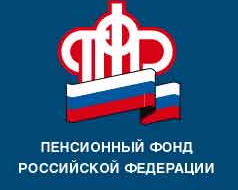 информируетГосударственные услуги ПФР в электронном видеБольшинство государственных услуг, оказываемых ПФР, можно получить в электронном виде. В «Личном кабинете гражданина» на сайте ПФР (www.pfrf.ru) и на портале госуслуг можно подать заявление на назначение пенсии и социальных выплат, о выдаче государственного сертификата на материнский (семейный) капитал, о распоряжении средствами капитала, о выдаче дубликата страхового свидетельства, получить справки о размере пенсии и установленных социальных выплатах, о сформированных пенсионных правах и другие услуги.  «Личный кабинет гражданина» структурирован по типу получаемых услуг (пенсии, социальнывыплаты, материнский (семейный) капитал и др.), и по доступу к ним – с регистрацией или без регистрации. Для получения информации с персональными данными необходимо зарегистрироваться  в Единой системе идентификации и аутентификации (ЕСИА) или на Едином портале государственных услуг (www.gosuslugi.ru).Граждане без регистрации в системе ЕСИА могут записаться на прием в клиентскую службу, заказать необходимые справки и документы, найти адрес клиентской службы, направить обращение в ПФР, а также  воспользоваться пенсионным калькулятором.ГУ-УПФР в г. Вышнем Волочке  и  Вышневолоцком  районеТверской области (межрайонное)